АДМИНИСТРАЦИЯ МУНИЦИПАЛЬНОГО ОБРАЗОВАНИЯ «НОВОДУГИНСКИЙ РАЙОН» СМОЛЕНСКОЙ ОБЛАСТИП О С Т А Н О В Л Е Н И Еот                           № ____О признании утратившими силуВ соответствии с Федеральным законом от 31.12.2014 № 498-ФЗ «О внесении изменений в Федеральный закон «О контрактной системе в сфере закупок товаров, работ, услуг для обеспечения государственных и муниципальных нужд», руководствуясь Уставом муниципального образования «Новодугинский район» Смоленской области (новая редакция)Администрация муниципального образования «Новодугинский район» Смоленской области  п о с т а н о в л я е т:Признать утратившими силу:Постановление Администрации муниципального образования «Новодугинский район» Смоленской области от 04.02.2015 № 18 «Об утверждении Порядка формирования, утверждения и ведения планов-графиков закупок товаров, работ, услуг для обеспечения нужд муниципального образования «Новодугинский район» Смоленской области».Постановление Администрации муниципального образования «Новодугинский район» Смоленской области от 04.02.2015 № 19 «Об утверждении Порядка формирования, утверждения и ведения планов закупок товаров, работ, услуг для обеспечения нужд муниципального образования «Новодугинский район»  Смоленской области».Главному специалисту – системному администратору Администрации муниципального образования «Новодугинский район» Смоленской области (А.Н. Ходыревский) разместить настоящее постановление на официальном сайте Администрации муниципального образования «Новодугинский район» Смоленской области.Контроль за исполнением настоящего постановления возложить на заместителя Главы муниципального образования «Новодугинский район» Смоленской области – управляющего делами Л.П. Иванову.Глава муниципального образования  «Новодугинский район»Смоленской области                                                                                  В.П. Муханов       Отп. 1 экз. – в дело                             Разослать: финансовому управлению,          Исп. Е.Л. Рожко                               отделу по образованию, отделу по           тел. 2-19-34                                       культуре и спорту, бухгалтерии          « __ » марта 2016г.                           Администрации, Совету депутатов,           ________________                           МКАУ АМО,  администрациям поселенийВизы:	                 Л.П. Филиппова                  ________________   «___»   марта 2016г.П.П. Никитенков                 ________________   «___»   марта 2016г.Л.П. Иванова                       ________________   «___»   марта 2016г.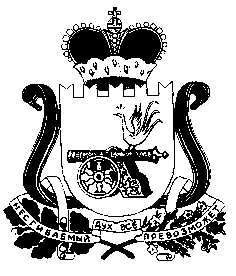 